Приложение № 2к приказу № 01-03/58от 28 марта .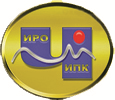 ГОСУДАРСТВЕННОЕ АВТОНОМНОЕ УЧРЕЖДЕНИЕ ДОПОЛНИТЕЛЬНОГО ПРОФЕССИОНАЛЬНОГО ОБРАЗОВАНИЯ ЧУКОТСКОГО АВТОНОМНОГО ОКРУГА «ЧУКОТСКИЙ ИНСТИТУТ РАЗВИТИЯ ОБРАЗОВАНИЯ И ПОВЫШЕНИЯ КВАЛИФИКАЦИИ»(ГАУ ДПО ЧИРОиПК)ДОПОЛНИТЕЛЬНАЯ ПРОФЕССИОНАЛЬНАЯ ПРОГРАММА(программа повышения квалификации)Проектирование развивающей предметно-пространственной среды в ДООСоставитель программы:Пивович А.И., методист ГАУ ДПО ЧИРОиПК.Анадырь, 2022СОДЕРЖАНИЕРаздел 1. «Характеристика программы» ………………………………………………………………………………..Стр. 3Раздел 2. «Содержание программы» …………………………………………………………………………………….Стр. 5Раздел 3. «Организационно-педагогические условия реализации программы» ……………………………………Стр. 13Раздел 4. «Формы аттестации и оценочные материалы» ……………………………………………………………..Стр. 15Раздел 1. «Характеристика программы»1.1. Актуальность программы1.1.1. Нормативную правовую основу разработки программы составляют: -  статьи 9, 16 Федерального закона от 27.07.2006 № 149-ФЗ «Об информации, информационных технологиях по защите информации»,- Федеральный закон от 29.12.2010 № 436-ФЗ (ред. от 11.06.2021 г.) «О защите детей от информации, причиняющей вред их здоровью и развитию»,- часть 11 статьи 13, часть 2 статьи 16, часть 4, части 6 – 16 статьи 76 Федерального закона от 29 декабря . N 273-ФЗ «Об образовании в Российской Федерации» (Собрание законодательства Российской Федерации, 2012, N 53, ст. 7598; 2013, N 19, ст. 2326; N 23, ст. 2878; N 27, ст. 3462; N 30, ст. 4036; N 48, ст. 6165; 2014, N 6, ст. 562, ст. 566; N 19, ст. 2289; N 22, ст. 2769; N 23, ст. 2930, ст. 2933; N 26, ст. 3388; N 30, ст. 4217, ст. 4257, ст. 4263; 2015, N 1, ст. 42, ст. 53, ст. 72; N 14, ст. 2008; N 18, ст. 2625; N 27, ст. 3951, ст. 3989; N 29, ст. 4339, ст. 4364; N 51, ст. 7241; 2016, N 1, ст. 8, ст. 9, ст. 24, ст. 72, ст. 78; N 10, ст. 1320; N 23, ст. 3289, ст. 3290; N 27, ст. 4160, ст. 4219, ст. 4223, ст. 4238, ст. 4239, ст. 4245, ст. 4246, ст. 4292; 2017, N 18, ст. 2670; N 31, ст. 4765),- Федеральный государственный образовательный стандарт высшего профессионального образования по направлению подготовки 050100 Педагогическое образование (утверждён приказом Министерства образования и науки Российской Федерации от 22 декабря . № 788),- приказ Министерства образования и науки РФ от 1 июля 2013 г. N 499 «Об утверждении Порядка организации и осуществления образовательной деятельности по дополнительным профессиональным программам», - приказ Министерства образования и науки РФ от 15 ноября . N 1244 «О внесении изменений в Порядок организации и осуществления образовательной деятельности по дополнительным профессиональным программам, утвержденный приказом Министерства образования и науки Российской Федерации от 1 июля . N 499»,- приказ Министерства здравоохранения РФ № 822н от 05.11.2013 года «Об утверждении Порядка оказания медицинской помощи несовершеннолетним, в том числе в период обучения и воспитания в образовательных организациях»,- приказ Министерства образования и науки РФ от 23 августа 2017 г. N 816 «Об утверждении Порядка применения организациями, осуществляющими образовательную деятельность, электронного обучения, дистанционных образовательных технологий при реализации образовательных программ».1.1.2. Дополнительная профессиональная программа (программа повышения квалификации) «Проектирование развивающей предметно-пространственной среды в ДОО» разработана на основе профессиональных стандартов (квалификационных требований):- Федеральный государственный образовательный стандарт высшего профессионального образования (Приказ Министерства образования и науки Российской Федерации от 22 декабря 2009 года № 788);- Профессиональный стандарт педагога (приказ Минтруда РФ от 18.10.2013 г. N 544н «Об утверждении профессионального стандарта «Педагог (педагогическая деятельность в сфере дошкольного, начального общего, основного общего, среднего общего образования) (воспитатель, учитель)». Зарегистрирован в Минюсте РФ 6.12.2013 г. Регистрационный N 30550). 1.2. Цель программыЦель программы - совершенствование профессиональных компетенций педагогических работников дошкольных образовательных организаций в области проектирования развивающей предметно-пространственной среды в ДОО.1.3. Планируемые результаты обученияВ результате освоения программы обучающийся должен усовершенствовать и/или приобрести новые знания и умения для цели развития определенных трудовых функций, трудовых действий (по профстандарту) / должностных обязанностей (по ЕКС).  1.4. Категория обучающихся Педагогические работники дошкольных образовательных организаций.1.5. Форма обучения - заочная с применением дистанционных образовательных технологий; 1.6. Режим занятий, срок освоения программы- Режим занятий – 3 часа в день.- Срок освоения программы – 72 часа.Раздел 2. «Содержание программы»2.1. Учебный (тематический) план2.2. Календарный учебный графикКалендарным графиком является расписание учебных занятий, которое составляется и утверждается для каждой учебной группы.2.3. Рабочая программа (содержание)2.3.1. Рабочая программа учебного модуля «Нормативно-методическое обеспечение внедрения обновленных ФГОС НОО, ФГОС ООО»Тема 1. Особенности содержания обновленных ФГОС НОО, ФГОС ООО (2 часа)Общая характеристика обновленных ФГОС НОО, ФГОС ООО. Требования к структуре программ, условиям реализации, результатам освоения. Нормативно-правовые механизмы и условия перехода на обновленные ФГОС НОО, ФГОС ООО.Тема 2.  Методологическая основа обновленных ФГОС НОО, ФГОС ООО и требования к результатам освоения программ (2 часа)Системно-деятельностный подход и его признаки. Особенности предъявления содержания и результатов освоения программ в методологии системно-деятельностного подхода. Примерные рабочие программы и создание единого образовательного пространства.Тема 3. Современное учебное занятие в условиях введения обновленных ФГОС НОО, ФГОС ООО (2 часа)Типы учебных занятий, этапы учебных занятий. Формы организации учебной деятельности на учебном занятии. Формирование предметных, метапредметных и личностных результатов освоения программ на разных этапах учебного занятия. Оценочная деятельность. Технологическая карта учебного занятия.2.3.2. Рабочая программа учебного модуля «Профилактика табачной и нехимической зависимости среди несовершеннолетних»Тема 1. «Курение и потребление никотиносодержащих продуктов: мифы и реальность». (1 час)Курение – «вредная привычка». Критерии никотиновой зависимости. Мифы: «Никотин не изменяет сознание», «Курение приносит удовольствие», «Курение снижает риск заражения коронавирусом», «Значимость проблемы курения преувеличена», «Курение снимает стресс», «Курение – личный выбор», «СНЮС менее вреден, чем сигареты», «Электронные сигареты не вредят здоровью», «ЭСДН безопасны для окружающих», «Вред пассивного курения не доказан». Тема 2. «Новые способы употребления никотина: мнимая безопасность». (1 час)Новые способы употребления никотина с помощью ЭСДН (электронные системы доставки никотина). СНЮС: понятие, причины популярности СНЮС и аналогов. Симптомы и признаки употребления СНЮС и аналогов. Причины продвижения ЭСДН и иной никотинсодержащей продукции.  Тема 3. «Актуальные задачи профилактики потребления табачной и иной никотинсодержащей продукции на современном этапе». (2 часа)Табачная и иная никотинсодержащая продукция и пути регулирования её продажи и употребления в РФ и ЕАЭС. Основные положения Федерального закона от 31 июля 2020 г. № 303-ФЗ «О внесении изменений в отдельные законодательные акты Российской Федерации по вопросу охраны здоровья граждан от последствий потребления никотинсодержащей продукции». Таргетированный подход в профилактике, персонализированный и персонифицированный подходы – в лечении никотиновой зависимости. Роль СМИ в формировании здорового образа жизни. Особенности профилактики в условиях COVID-19. Комплексная программа первичной позитивной профилактики всех видов химической зависимости среди детей разных возрастных групп.Тема 4. «Профилактика табакокурения среди детей и подростков». (2 часа)Основные направления концепции государственной политики по противодействию потреблению табака и иной никотинсодержащей продукции в Российской Федерации на период до 2035 года. Организация профилактической работы по предупреждению табакокурения с детьми разных возрастных групп.2.3.3. Рабочая программа учебного модуля«Теоретические основы проблемы проектирования развивающей предметно-пространственной среды в ДОО»Тема 1.  «Нормативные требования по организации РППС ДОО». (2 часа)Требования ФГОС ДО к РППС ДОО. Учет нормативных требований документов федерального значения (Конституция РФ; ФЗ от 29.12.2012 № 273-ФЗ «Об образовании в Российской Федерации»; Приказ Минобрнауки России от 17.10.2013 № 1155 «Об утверждении федерального государственного образовательного стандарта дошкольного образования»; Письмо Минобрнауки России 28.02.2014 № 08-249 «Комментарии к ФГОС дошкольного образования» и т.д.).  Тема 2.  «Понятие РППС в дошкольной педагогике». (2 часа)Теория развивающей среды. Предметно-развивающая среда и ее роль в развитии ребенка. Понятие развивающей предметно-пространственной среды ДОО. Функции развивающей среды. Условия реализации развивающей функции среды. Назначение и цели создания РППС ДОО. Основные принципы организации РППС ДОО. ППС ДООМеждународный опыт проектирования РППС. Проблемы и противоречия при проектировании РППС. Тема 3.  «Психологические основы проектирования РППС ДОО». (4 часа)Исследования в области психологической науки как теоретическая база для построения РППС ДОО. Принцип единства сознания и деятельности. Теория «зоны ближайшего развития».  Положение о спонтанном характере механизма саморазвития деятельности.Тема 4.  «Основные педагогические принципы организации РППС ДОО». (4 часа)Психолого-педагогические принципы организации современной развивающей предметно-пространственной среды детского сада и условия их реализации.  2.3.4. Рабочая программа учебного модуля«Проектирование модели  развивающей предметно-пространственной среды в ДОО»Тема 1. «Содержание РППС ДОО». (2 часа)Классификация развивающей предметно-пространственной среды как элемента образовательной среды в рамках требований ФГОС ДО. Предметное содержание развивающей предметно-пространственной среды, нацеленное на решение различных воспитательно-образовательных задач. Связь предметного содержания с основными образовательными областями: социально-коммуникативное развитие, познавательное развитие, речевое развитие, художественно-эстетическое развитие, физическое развитие. Содержание основных центров активности.Тема 2.  «Подбор и размещение материалов для организации игровой деятельности дошкольников». (8 часов)Значение предметно-игровой среды в развитии игровой деятельности дошкольника. Классификация современных игрушек и игрового материала. Психолого-педагогические рекомендации к отбору сюжетных игрушек. Подбор игрового материала для разных возрастных групп. Педагогические основы размещения игровых материалов. Тема 3.  «Материалы и оборудование для организации продуктивных видов деятельности детей». (8 часов)Значение продуктивных видов деятельности в развитии личности ребенка-дошкольника. Основные требования к оборудованию и материалам. Педагогическая классификация оборудования и материалов для продуктивных видов деятельности детей. Краткая характеристика материалов, применяемых для развития продуктивных видов деятельности. Структурные компоненты среды для организации продуктивных видов деятельности детей.Тема 4.  «Материалы и оборудование для познавательно-исследовательской деятельности детей». (8 часов)Психолого-педагогические основы подбора материалов и оборудования для организации познавательно-исследовательской деятельности дошкольника. Типология материалов и оборудования для познавательно-исследовательской деятельности детей. Подбор и размещение оборудования и материалов для разных возрастных групп.Тема 5.  «Материалы и оборудование для двигательной активности и оздоровления дошкольников». (8 часов)Роль специального отбора материалов и оборудования в развитии здоровья и движения ребенка. Основные требования к оборудованию и материалам для физического воспитания детей. Основные компоненты оздоровительно-двигательной среды дошкольной образовательной организации. Оборудование и материалы для дошкольников с ограниченными возможностями здоровья.Тема 6. «Оборудование и материалы для социализации детей дошкольного возраста с ограниченными возможностями здоровья». (8 часов)Организация РППС для детей с ОВЗ (нарушение речи, задержка психического развития, умственная отсталость, ОВЗ по слуху, ОВЗ по зрению, ДЦП, аутистические расстройства). РППС как средство формирования социально-личностных и социально-коммуникативных компетенций у детей с ОВЗ. Тема 7. «Информационно-коммуникационные технологии в дошкольном образовании». (6 часов)Возможности информационно-коммуникационных технологий в дошкольном образовании. Внедрение информационно-образовательных технологий в дошкольное образование. Применение интерактивных обучающих и развивающих программ в образовательном процессе. Использование информационно-образовательных технологий в различных видах образовательной деятельности. Раздел 3. «Организационно-педагогические условия реализации программы»3.1. Учебно-методическое обеспечение и информационное обеспечение программыНормативные, распорядительные и иные документы обеспечивающие программу:Федеральный закон «Об образовании в РФ» № 273-ФЗ от 29.12.2012 (с изменениями и дополнениями).Федеральный закон «Об охране здоровья граждан от воздействия окружающего табачного дыма, последствий потребления табака или потребления никотинсодержащей продукции» от 23.02.2013 N 15-ФЗ (последняя редакция).Федеральный закон «Об основных гарантиях прав ребенка в Российской Федерации» от 24.07.1998 N 124-ФЗ (последняя редакция).Концепция осуществления государственной политики противодействия потреблению табака и иной никотиносодержащей продукции в Российской Федерации на период до 2035 года (утверждена распоряжением Правительства Российской Федерации от 18 ноября 2019 г. № 2732 – р).Приказ от 17 октября 2013 г. № 1155 «Об утверждении и введении в действие Федерального государственного образовательного стандарта дошкольного образования».Приказ Минобрнауки России от 30 августа 2013 г. № 1015 «Об утверждении порядка организации и осуществления образовательной деятельности по основным общеобразовательным программам — образовательным программам начального общего, основного общего и среднего общего образования» (с изменениями и дополнениями).Постановление Главного государственного санитарного врача Российской Федерации от 28.09.2020 N 28 «Об утверждении санитарных правил СП 2.4.3648-20 «Санитарно-эпидемиологические требования к организациям воспитания и обучения, отдыха и оздоровления детей и молодежи». Постановление Главного государственного санитарного врача Российской Федерации от 28.01.2021 N 2 «Об утверждении санитарных правил и норм СанПиН 1.2.3685-21 «Гигиенические нормативы и требования к обеспечению безопасности и (или) безвредности для человека факторов среды обитания».Основная литература1. Добротворская С.Г. Организация развивающей среды в образовательном учреждении: Учебное пособие / С.Г. Добротворская. – Казань: Казанский (Приволжский) федеральный университет, 2017. – 176 с.2. Дыбина О.В., Пенькова Л.А., Рахманова Н.П. Моделирование развивающей предметно-пространственной среды в детском саду: Методическое пособие / Под ред. О.В. Дыбиной. — М.: ТЦ Сфера, 2015. — 128 с. (Управление детским садом).3. Карабанова О.А., Алиева Э.Ф., Радионова О.Р., Рабинович П.Д., Марич Е.М. Организация развивающей предметно-пространственной среды в соответствии с федеральным государственным образовательным стандартом дошкольного образования. Методические рекомендации для педагогических работников дошкольных образовательных организаций и родителей детей дошкольного возраста / О.А. Карабанова, Э.Ф. Алиева, О.Р. Радионова, П.Д. Рабинович, Е.М. Марич. – М.: Федеральный институт развития образования, 2014. – 96 с.4. Колесова Н.А. Проектирование развивающей предметно-пространственной среды в дошкольной образовательной организации в условиях реализации Федерального государственного образовательного стандарта дошкольного образования: учебно-методическое пособие для педагогов дошкольных образовательных организаций /Н.А. Колесова – Челябинск, 2020. – 63 с.5. Крежевских О.В. Развивающая предметно-пространственная среда дошкольной образовательной организации: учебное пособие для академического бакалавриата / О.В. Крежевских. – 2-е изд., перераб. и доп. – М.: Издательство Юрайт, 2017. – 165 с. – (Серия: Университеты России).6.  Махова Г.А., Никитина Н.А. Моделирование развивающей предметно-пространственной среды в дошкольной образовательной организации/ Методическое пособие/ Махова Г.А., Никитина Н.А. – Белгород, 2017 – 167 с.6. Иллюстрированный атлас. Материалы и оборудование для детского сада. – М.: 2019. Пособие для воспитателей и заведующих..Дополнительная литератураКомплексная программа первичной позитивной профилактики всех видов химической зависимости среди детей и подростков. Часть 1. Комплексная программа первичной позитивной профилактики зависимого поведения для детей старшего дошкольного возраста // Авторы-составители: Брюн Е.А., Копоров С.Г., Бузик О.Ж., Кошкина Е.А., Аршинова В.В., Сокольчик Е.И., Деменко Е.Г., Катюрина Д.С. Методические рекомендации. / ГБУЗ «МНПЦ наркологии ДЗМ». М. – 2019. – 69 с.Комплексная программа первичной позитивной профилактики всех видов химической зависимости среди детей и подростков. Часть 2. Комплексная программа первичной позитивной профилактики зависимого поведения для детей младшего школьного возраста // Авторы-составители: Брюн Е.А., Копоров С.Г., Бузик О.Ж., Кошкина Е.А., Аршинова В.В., Сокольчик Е.И., Деменко Е.Г., Катюрина Д.С. Методические рекомендации. / ГБУЗ «МНПЦ наркологии ДЗМ». М. – 2019. – 65 с.Комплексная программа первичной позитивной профилактики всех видов химической зависимости среди детей и подростков. Часть 3. Комплексная программа первичной позитивной профилактики зависимого поведения для обучающихся 5 -7 классов // Авторы-составители: Брюн Е.А., Копоров С.Г., Бузик О.Ж., Кошкина Е.А., Аршинова В.В., Сокольчик Е.И., Деменко Е.Г., Катюрина Д.С. Методические рекомендации. / ГБУЗ «МНПЦ наркологии ДЗМ». М. – 2019. – 69 с.Комплексная программа первичной позитивной профилактики всех видов химической зависимости среди детей и подростков. Часть 4. Комплексная программа первичной позитивной профилактики зависимого поведения для подростков 15-17 лет // Авторы-составители: Брюн Е.А., Копоров С.Г., Бузик О.Ж., Кошкина Е.А., Аршинова В.В., Сокольчик Е.И., Деменко Е.Г., Катюрина Д.С. Методические рекомендации. / ГБУЗ «МНПЦ наркологии ДЗМ». М. – 2019. – 44 с.Методические рекомендации по обеспечению санитарно-эпидемиологических требований к организациям, реализующим образовательные программы дошкольного образования, осуществляющим присмотр и уход за детьми, в том числе размещенным в жилых и нежилых помещениях жилищного фонда и нежилых зданий, а также детским центрам, центрам развития детей и иным хозяйствующим субъектам, реализующим образовательные программы дошкольного образования и (или) осуществляющим присмотр и уход за детьми, размещенным в нежилых помещениях. МР 2.4.0259-21 (утверждены руководителем Федеральной службы по надзору в сфере защиты прав потребителей и благополучия человека, Главным государственным санитарным врачом Российской Федерации А.Ю. Поповой 28 сентября 2021 г.).Методические рекомендации по организации предметно-пространственной среды ДОУ в соответствии с ФГОС ДО. Часть 2: Детский сад – территория успеха. – 2015. Сборник практических материалов по организации развивающей предметно-пространственной среды (из опыта работы МБДОУ «Детский сад №53» ЗАТО Северск).Электронные ресурсы:Федеральный закон от 29.12.2012 № 273-ФЗ «Об образовании в Российской Федерации». [Электронный ресурс] – Режим доступа: http://www.consultant.ru/document/cons_doc_LAW_140174 (дата обращения: 10.11.2021).Примерные рабочие программы. URL: https://edsoo.ru/Primernie_rabochie_progra.htm (дата обращения: 10.11.2021).Министерство Просвещения Российской Федерации [Электронный ресурс] Режим доступа: https://edu.gov.ru   (дата обращения: 22.11.2021).«Московский научно-практический центр наркологии». Центр профилактики и лечения табачной и нехимической зависимостей [Электронный ресурс] Режим доступа: https://narcologos.ru (дата обращения: 06.12.2021).Городской психолого-педагогический центр ДОНМ [Электронный ресурс] Режим доступа: https://gppc.ru/work/prevention-of-negativity/week13/ (дата обращения: 15.12.2021).Примерная основная образовательная программа дошкольного образования [Электронный ресурс] – Режим доступа: www.firo.ranepa.ru/ (дата обращения: 19.01.2022).ФГОС ООО. [Электронный ресурс] – Режим доступа: http://www.garant.ru/products/ipo/prime/doc/401333920/ (дата обращения:10.11.2021).ФГОС НОО. [Электронный ресурс] – Режим доступа: https://base.garant.ru/197127/53f89421bbdaf741eb2d1ecc4ddb4c33/ (дата обращения: 10.11.2021).Научная электронная библиотека eLIBRARY. [Электронный ресурс] Режим доступа: - https://elibrary.ru/item.asp?id=21202348 (дата обращения 14.03.2022).Библиотека по психологии [Электронный ресурс] Режим доступа: http://flogiston.ru/library (дата обращения: 10.02.2022).Научный журнал «Молодой ученый» [Электронный ресурс] Режим доступа: https://moluch.ru (дата обращения 14.03.2022)3.2. Материально-технические условия реализации программыМинимально необходимый перечень материально-технического обеспечения для реализации программы включает:- наличие учебной аудитории, оборудованной мультимедийным демонстрационным комплексом и автоматизированными учебными местами с выходом в Интернет,- наличие специализированной библиотеки, имеющей библиотечный фонд, укомплектованный печатными и (или) электронными учебными материалами, изданными за последние 10 лет, и автоматизированные читательские места, обеспечивающие доступ обучающихся к электронно-библиотечной системе,- наличие комплекта необходимого лицензионного программного обеспечения.3.3. Кадровое обеспечение программыПрограмма реализуется педагогическими работниками ГАУ ДПО ЧИРОиПК. К реализации отдельных тем могут быть привлечены ведущие специалисты по проблематике программы.Основные требования к педагогическим кадрам, обеспечивающим реализацию программы:- наличие, как правило, базового образования и (или) учёной степени (и (или) учёного звания), соответствующих профилю преподаваемой учебного предмета, курса, дисциплины (модуля),- наличие опыта научной и (или) научно-методической деятельности и (или) практический опыт работы не менее 5 лет на должностях руководителей или специалистов профильных организаций.Раздел 4. «Формы аттестации и оценочные материалы»Итоговая аттестацияПредставляет собой комплексную итоговую работу по итогом освоения учебных модулей профессионального блока программы: Модуль 1 «Теоретические основы проблемы проектирования развивающей предметно-пространственной среды в ДОО»,Модуль 2  «Проектирование модели развивающей предметно-пространственной среды в ДОО».Директор                                                                                                                           В.В. Синкевич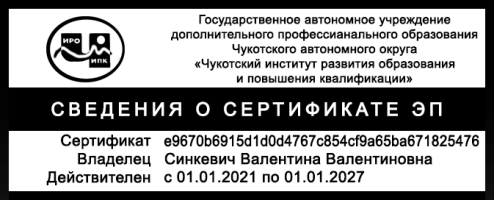 Категория обучающихсяТрудовая функцияТрудовое действиеЗнатьУметьПедагогические работники ДООПедагогическая деятельность по реализации программ дошкольного образованияОрганизация видов деятельности, осуществляемых в раннем и дошкольном возрасте: предметной, познавательно-исследовательской, игры (ролевой, режиссерской, с правилом), продуктивной; конструирования, создания широких возможностей для развития свободной игры детей, в том числе обеспечение игрового времени и пространстваСпецифика дошкольного образования и особенностей организации работы с детьми раннего и дошкольного возрастаОрганизовывать виды деятельности, осуществляемые в раннем и дошкольном возрасте: предметная, познавательно-исследовательская, игра (ролевая, режиссерская, с правилом), продуктивная; конструирование, создание широких возможностей для развития свободной игры детей, в том числе обеспечения игрового времени и пространстваПедагогические работники ДООПедагогическая деятельность по реализации программ дошкольного образованияОрганизация видов деятельности, осуществляемых в раннем и дошкольном возрасте: предметной, познавательно-исследовательской, игры (ролевой, режиссерской, с правилом), продуктивной; конструирования, создания широких возможностей для развития свободной игры детей, в том числе обеспечение игрового времени и пространстваСовременные тенденции развития дошкольного образованияВладеть всеми видами развивающих деятельностей дошкольника (игровой, продуктивной, познавательно-исследовательской)№ п/пНазвание модулей (разделов) и темВсего часов (общая трудоемкость)Виды учебных занятий, учебных работВиды учебных занятий, учебных работВиды учебных занятий, учебных работВиды учебных занятий, учебных работФормы контроля(входного, промежуточного, итогового)Трудоемкость для ППС№ п/пНазвание модулей (разделов) и темВсего часов (общая трудоемкость)АудиторныеАудиторныеВнеаудиторные (СРС, заочное обучение)Внеаудиторные (СРС, заочное обучение)Формы контроля(входного, промежуточного, итогового)Трудоемкость для ППС№ п/пНазвание модулей (разделов) и темВсего часов (общая трудоемкость)Лекции Интерактивные занятия ТеоретическаячастьПрактическаячастьФормы контроля(входного, промежуточного, итогового)Трудоемкость для ППС1.Основы государственной политики в области образования и воспитанияОсновы государственной политики в области образования и воспитанияОсновы государственной политики в области образования и воспитанияОсновы государственной политики в области образования и воспитанияОсновы государственной политики в области образования и воспитанияОсновы государственной политики в области образования и воспитанияОсновы государственной политики в области образования и воспитанияОсновы государственной политики в области образования и воспитания1.1.Модуль 1.«Нормативно-методическое обеспечение внедрения обновленных ФГОС НОО, ФГОС ООО»66Промежуточная аттестация в форме теста1.1.1.Особенности содержания обновленных ФГОС НОО, ФГОС ООО221.1.2.Методологическая основа обновленных ФГОС НОО, ФГОС ООО и требования к результатам освоения программ221.1.3.Современное учебное занятие в условиях введения обновленных ФГОС НОО, ФГОС ООО221.2.Модуль 2. «Профилактика табачной и нехимической зависимости среди несовершеннолетних»66Промежуточная аттестация в форме теста1.2.1.Курение и потребление никотиносодержащих продуктов: мифы и реальность111.2.2.Новые способы употребления никотина: мнимая безопасность111.2.3.Актуальные задачи профилактики потребления табачной и иной никотинсодержащей продукции на современном этапе221.2.4.Профилактика табакокурения среди детей и подростков222. Профессиональный блокПрофессиональный блокПрофессиональный блокПрофессиональный блокПрофессиональный блокПрофессиональный блокПрофессиональный блокПрофессиональный блок2.1.Модуль 1. «Теоретические основы проблемы проектирования развивающей предметно-пространственной среды в ДОО»12122.1.1.Нормативные требования по организации РППС ДОО222.1.2.Понятие РППС в дошкольной педагогике222.1.3.Психологические основы проектирования РППС ДОО442.1.4.Основные педагогические принципы организации РППС ДОО442.2.Модуль 2. «Проектирование модели развивающей предметно-пространственной среды в ДОО»4824242.2.1.Содержание РППС ДОО222.2.2.Подбор и размещение материалов для организации игровой деятельности дошкольников8442.2.3.Материалы и оборудование для организации продуктивных видов деятельности детей8442.2.4.Материалы и оборудование для познавательно-исследовательской деятельности детей8442.2.5.Материалы и оборудование для двигательной активности и оздоровления дошкольников8442.2.6.Оборудование и материалы для социализации детей дошкольного возраста с ограниченными возможностями здоровья8442.2.7.Информационно-коммуникационные технологии в дошкольном образовании6243.Итоговая аттестацияИтоговая аттестационная работа по учебным модулям профессионального блока ДПП(ПК)1 об-ся x 0,8 ак.ч.Итого:Итого:724824